MOÇÃO Nº 406/2020Manifesta apelo ao Excelentíssimo Senhor Prefeito Municipal e ao setor competente, que faça limpeza pública e retirada de entulho no final do bairro Roberto Romano.  Senhor Presidente,Senhores Vereadores, CONSIDERANDO que Conforme relato de moradores e em visita in loco, pude constatar que o local precisa urgente que seja retirado o entulho e seja feito a limpeza pública do local supracitado.                     CONSIDERANDO que além da reclamação quanto ao mato alto e a falta de limpeza, os moradores relataram que o local precisa da manutenção dos serviços ora solicitado, a população local sofre com o aparecimento de animais peçonhentos. Ante o exposto e nos termos do Capítulo IV do Título V do Regimento Interno desta Casa de Leis, a CÂMARA MUNICIPAL DE SANTA BÁRBARA D’OESTE, ESTADO DE SÃO PAULO, apela ao Excelentíssimo Senhor Prefeito Municipal e ao setor competente que faça limpeza pública e retirada de entulho no final do bairro Roberto Romano ¨foto em anexo¨Plenário “Dr. Tancredo Neves”, em 01 de outubro de 2020.CLÁUDIO PERESSIMVereador – Vice Presidente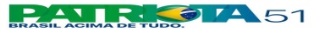 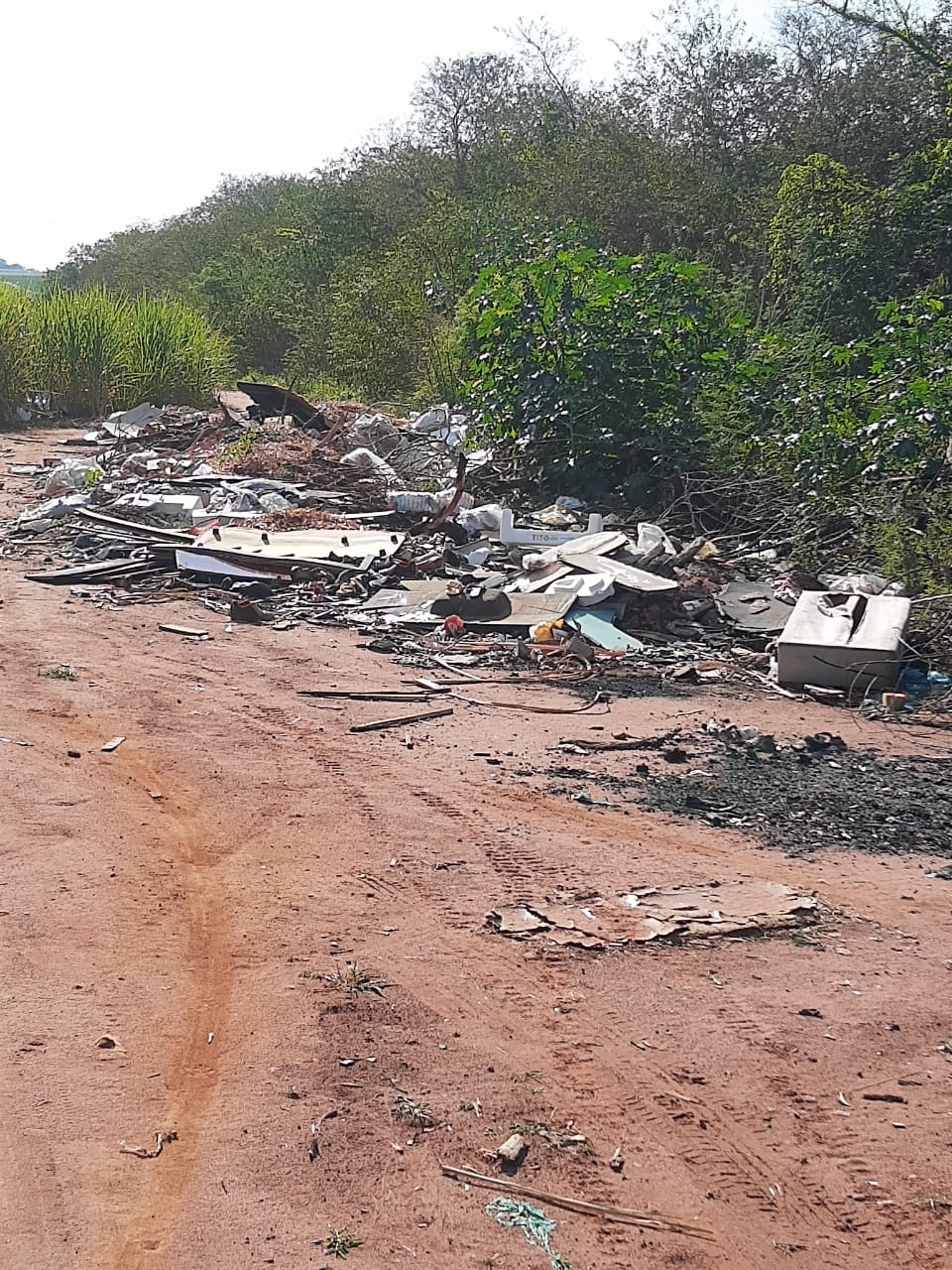 